РЕШЕНИЕот  22. 12.  2021 г.                                                                                         № 57с. ЗелёноеО передаче полномочий по решению вопросов местного значения сельского поселенияВ целях реализации  Федерального закона от 06.10.2003 № 131-ФЗ «Об общих принципах организации местного самоуправления в Российской Федерации» и решению вопросов местного значения в области организации водоснабжения населения на территории Опытненского сельсовета Усть-Абаканского района Республики Хакасия в части строительства, реконструкции централизованных систем водоснабжения частью 2 статьи 9 Устава муниципального образования Опытненский сельсовет Усть-Абаканского района Республики Хакасия, Совет депутатов Опытненского сельсовета Усть-Абаканского района Республики Хакасия.РЕШИЛ:1. Администрация Опытненского сельсовета передает, а Администрация Усть-Абаканского района принимает и осуществляет следующие отдельные полномочия по решению вопросов местного значения сельского поселения, установленные частями 1 и 3 статьи 14 Федерального закона от 06.10.2003 № 131-ФЗ «Об общих принципах организации местного самоуправления в Российской Федерации», пунктом 1 статьи 2 Закона Республики Хакасия от 07.11.2014 № 84-ЗРХ «О закреплении отдельных вопросов местного значения за сельскими поселениями в Республике Хакасия», в организации водоснабжения населения на территории Опытненского сельсовета Усть-Абаканского района Республики Хакасия в части строительства, реконструкции централизованных систем водоснабжения.2. Передача полномочий – на период строительства, реконструкции централизованных систем водоснабжения.3. Настоящее решение вступает в силу со дня его принятия.Глава Опытненского сельсовета                                                                  В.А. Левенок	          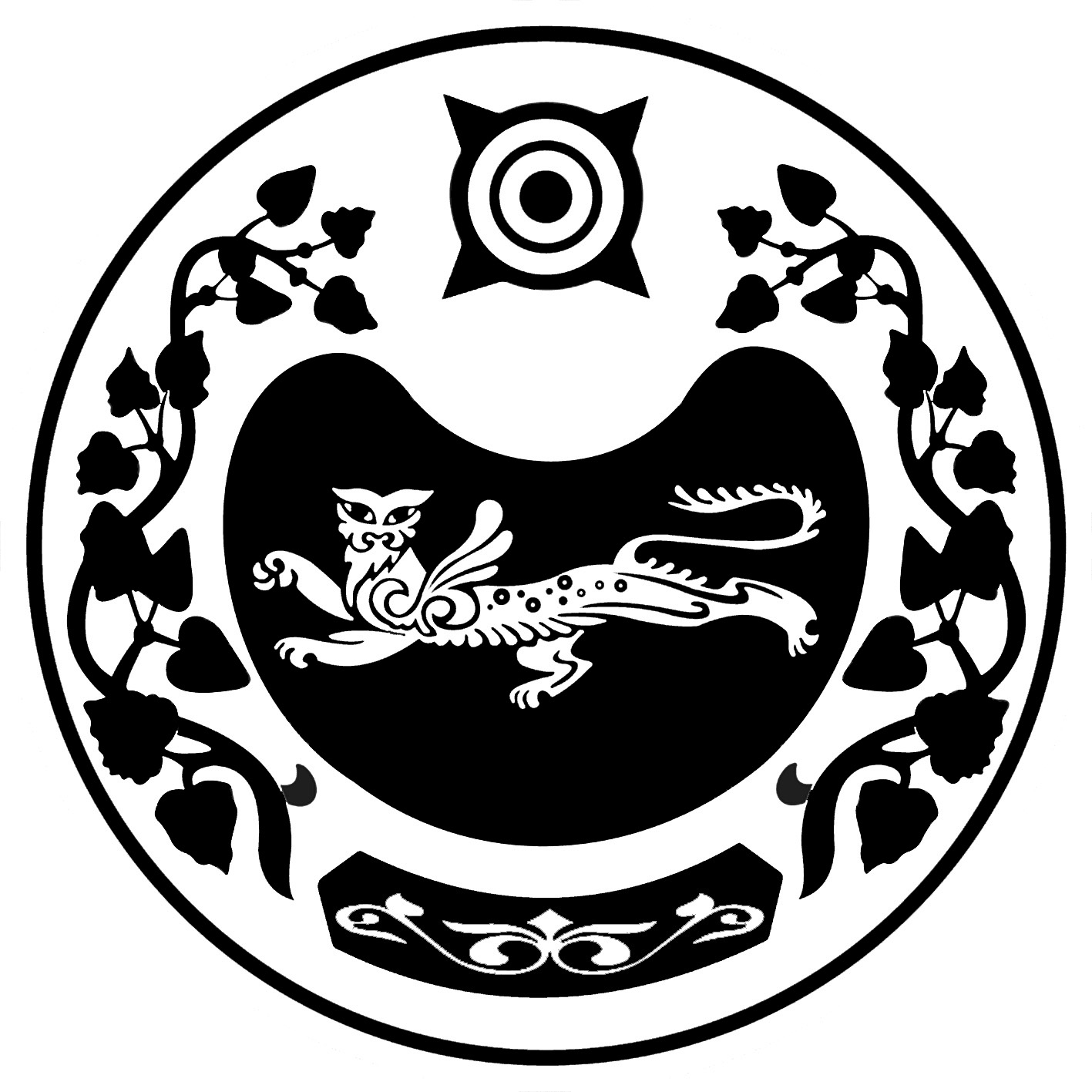 СОВЕТ ДЕПУТАТОВ ОПЫТНЕНСКОГО  СЕЛЬСОВЕТАУСТЬ-АБАКАНСКОГО РАЙОНА РЕСПУБЛИКИ ХАКАСИЯЧЕТВЕРТОГО СОЗЫВА